ГЛАВА БЕРЕЗОВСКОГО РАЙОНА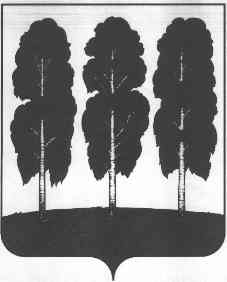 ХАНТЫ-МАНСИЙСКОГО АВТОНОМНОГО ОКРУГА – ЮГРЫПОСТАНОВЛЕНИЕ от  28.01.2020                                                                                                               № 6пгт. БерезовоО награждении В соответствии с постановлением главы Березовского района от 22 мая   2019 года № 28 «Об учреждении поощрений главы Березовского района и признании утратившими силу некоторых муниципальных правовых актов   главыБерезовского района», на основании решения Комиссии по поощрениям главы Березовского района (протокол от 24 января 2020 года № 2):         1. Объявить Благодарность главы Березовского района Новицкому Владиславу Петровичу, председателю Думы Березовского района  за многолетний, эффективный труд и значительный вклад в развитие законодательства Березовского района. 2. Опубликовать настоящее постановление в газете «Жизнь Югры» и разместить на официальном веб-сайте органов местного самоуправления Березовского района.3. Настоящее постановление вступает в силу после его подписания. 4. Контроль за исполнением настоящего постановления оставляю за собой.Глава района                                                                                                  В.И. Фомин 